СеминарПодходит к середине вторая четверть 2018-2019 учебного года. Незаметно приближается третья учебная четверть, в течение которой в этом году впервые пройдёт нововведенное испытание для учеников 9-х классов, позволяющее получить «допуск» к экзаменам – устное собеседование.В собеседование будут включены 4 задания:Выразительное чтение текста.Пересказ текста с включением в него предложенной цитаты.Монологическое высказывание.Участие в диалоге.Проводить собеседование будет собеседник, а оценивать – эксперт.23-24 ноября на базе Управления образования проведён семинар «Подготовка экспертов для проведения устного собеседования в 9 классах».В семинаре приняли участие педагоги нашей школы: Качур Е.А., Чуднова Е.А., Субботина И.Б., Курьина И.С. У них появилась возможность проработать на практике  всю предстоящую вскоре процедуру.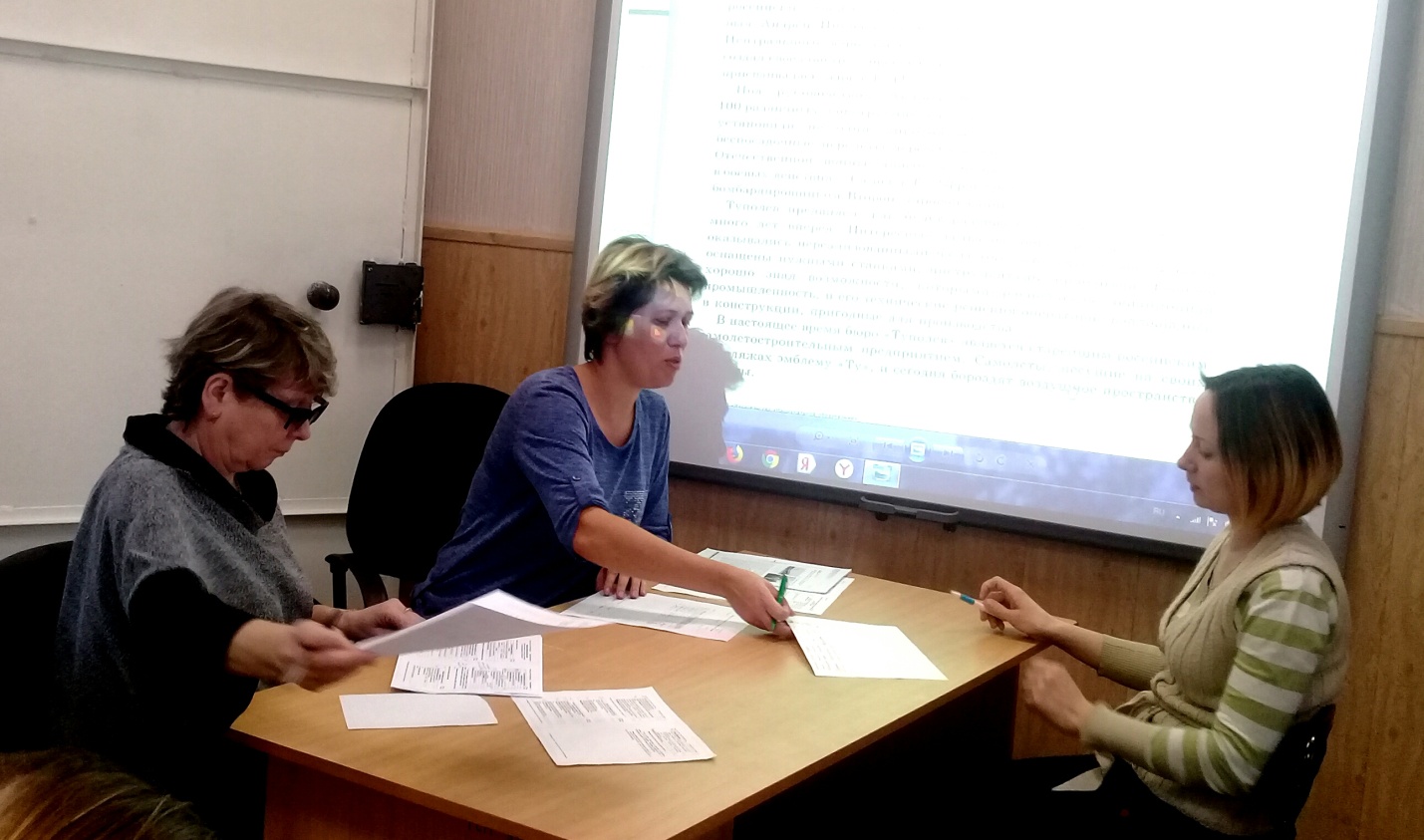 